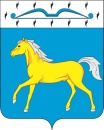 АДМИНИСТРАЦИЯ  ПРИХОЛМСКОГО  СЕЛЬСОВЕТАМИНУСИНСКОГО  РАЙОНАКРАСНОЯРСКОГО  КРАЯРОССИЙСКАЯ ФЕДЕРАЦИЯП О С Т А Н О В Л Е Н И Е27.12.2021                                   п. Прихолмье                                №  79-пО внесении изменений и дополнений в постановление № 45-п от 27.11.2020 г. «Об утверждении Положения об условиях ипорядке заключения соглашений о защите ипоощрении капиталовложений со столоныПрихолмского сельсовета»В соответствии с Федеральным законом от 01.04.2020 № 69-ФЗ «О защите и поощрении капиталовложений в Российской Федерации» (в редакции Федерального закона № 344-ФЗ от 02.07.2021 г. «О внесении изменений в Федеральный закон «О защите и поощрении капиталовложений в Российской Федерации» и статью 15 Федерального закона «О контрактной системе в сфере закупок товаров, работ, услуг для обеспечения государственных и муниципальных нужд»), (далее - Федеральный закон № 69-ФЗ от 01.04.2020 г.), руководствуясь Уставом Прихолмского сельсовета, ПОСТАНОВЛЯЮ:          1. Внести в Положение об условиях и порядке заключения соглашений о защите и поощрении капиталовложений со стороны Прихолмского сельсовета, утвержденное постановлением администрации Прихолмского сельсовета № 45-п от 27.11.2020 г. «Об утверждении Положения об условиях и порядке заключения соглашений о защите и поощрении капиталовложений со столоны Прихолмского сельсовета», (далее – Положение) следующие изменения и дополнения:          1.1. Пункт 1.1 раздела 1 Положения дополнить словами «, а также отношения, связанные с информационным обеспечением процессов осуществления инвестиционной деятельности и предоставления мер муниципальной поддержки в рамках государственной информационной системы "Капиталовложения"».          1.2. Подпункт 2) пункта 1.2 раздела 1 Положения дополнить подпунктом 2.1) следующего содержания:          «2.1) инвестиционная стадия - стадия реализации инвестиционного проекта, которая осуществляется:а) с момента начала выполнения строительно-монтажных работ по созданию (строительству) либо реконструкции и (или) модернизации объектов недвижимого имущества и (или) комплекса объектов движимого и недвижимого имущества, связанных между собой, и до момента их ввода в эксплуатацию, если инвестиционный проект предусматривает создание (строительство) либо реконструкцию объектов недвижимого имущества и (или) комплекса объектов движимого и недвижимого имущества, и (или) до момента приемки модернизированных объектов недвижимого имущества и (или) комплекса объектов движимого и недвижимого имущества;б) с момента начала выполнения работ по созданию результатов интеллектуальной деятельности и (или) приравненных к ним средств индивидуализации и до момента государственной регистрации таких результатов и (или) таких средств и (или) до момента создания результатов интеллектуальной деятельности и (или) приравненных к ним средств индивидуализации, если в соответствии с гражданским законодательством государственная регистрация результатов интеллектуальной деятельности и (или) приравненных к ним средств индивидуализации не требуется;».          1.3. Подпункт 3) пункта 1.2 раздела 1 Положения изложить в следующей редакции:          «3) инвестиционный проект - ограниченный по времени осуществления и затрачиваемым ресурсам комплекс взаимосвязанных мероприятий и процессов, направленный на создание (строительство) и последующую эксплуатацию новых либо на реконструкцию и (или) модернизацию и последующую эксплуатацию существующих объектов недвижимого имущества (в том числе на реконструкцию и (или) модернизацию и последующую эксплуатацию существующих объектов недвижимого имущества на основании концессионного соглашения или договора аренды) и (или) комплекса объектов движимого и недвижимого имущества, связанных между собой, и (или) на создание и использование результатов интеллектуальной деятельности и (или) приравненных к ним средств индивидуализации в целях извлечения прибыли и (или) достижения иного полезного эффекта, в том числе предотвращения или минимизации негативного влияния на окружающую среду;».          1.4. Подпункт 5) пункта 1.2 раздела 1 Положения изложить в следующей редакции:           «5) капиталовложения - вложенные в инвестиционный проект на предынвестиционной и инвестиционной стадиях денежные средства организации, реализующей проект, а в целях реализации инвестиционного проекта в сфере здравоохранения, образования, культуры или физической культуры и спорта - также средства, предоставленные организации, реализующей проект, ее инвестором (инвесторами) в качестве пожертвований, при этом такие денежные средства не являются:а) заемными денежными средствами (за исключением денежных средств, предоставленных организации, реализующей проект, по договорам конвертируемого займа, при условии, что заимодавец реализовал свое право по указанному договору конвертируемого займа на приобретение акций или долей в уставном капитале организации, реализующей проект, до завершения инвестиционной стадии и что сумма вложенных денежных средств, не являющихся заемными, и сумма реализованного права требования заимодавца по договору конвертируемого займа не менее, чем объем капиталовложений, предусмотренный соглашением о защите и поощрении капиталовложений);б) денежными средствами, полученными из бюджета бюджетной системы Российской Федерации;в) денежными средствами, полученными от организации с публичным участием, которые подлежат казначейскому сопровождению;».          1.5. Подпункт 6) пункта 1.2 раздела 1 Положения изложить в следующей редакции:            «6) новый инвестиционный проект - инвестиционный проект, в отношении которого соблюдается одно из следующих требований:а) организация, реализующая проект, приняла решение об осуществлении инвестиционного проекта, в том числе об определении объема капитальных вложений (расходов), необходимых для его реализации, до дня вступления в силу Федерального закона № 69-ФЗ от 01.04.2020 г., но не ранее 7 мая 2018 года и при этом выполнила следующие условия: не ранее 7 мая 2018 года получила разрешение на строительство объектов недвижимого имущества, создаваемых или реконструируемых в рамках инвестиционного проекта, или начала осуществление капитальных вложений, если инвестиционный проект предусматривает модернизацию объектов недвижимого имущества и (или) создание результатов интеллектуальной деятельности и (или) приравненных к ним средств индивидуализации;не позднее 31 декабря 2022 года подала заявление о заключении соглашения о защите и поощрении капиталовложений в соответствии со статьей 7 Федерального закона № 69-ФЗ от 01.04.2020 г.;   б) организация, реализующая проект, приняла решение об утверждении бюджета на капитальные вложения (расходы) (без учета бюджета на расходы, связанные с подготовкой проектно-сметной документации, проведением проектно-изыскательских и геолого-разведочных работ) после дня вступления в силу Федерального закона № 69-ФЗ от 01.04.2020 г. и подала заявление о заключении соглашения о защите и поощрении капиталовложений в соответствии со статьей 7 Федерального закона № 69-ФЗ от 01.04.2020 г. не позднее одного года после принятия такого решения;».           1.6. Подпункт 7) пункта 1.2 раздела 1 Положения дополнить словами «и не являющиеся объектами сопутствующей инфраструктуры».           1.7. Подпункт 9) пункта 1.2 раздела 1 Положения дополнить подпунктом 9.1) следующего содержания:            «9.1) предынвестиционная стадия - стадия реализации инвестиционного проекта, которая осуществляется с момента принятия решения об осуществлении инвестиционного проекта или решения об утверждении бюджета на капитальные вложения (расходы) и до момента начала выполнения строительно-монтажных работ по созданию (строительству) либо реконструкции и (или) модернизации объектов недвижимого имущества и (или) комплекса объектов движимого и недвижимого имущества, связанных между собой, если инвестиционный проект предусматривает создание (строительство) либо реконструкцию и (или) модернизацию таких объектов, и (или) до момента начала выполнения работ по созданию результатов интеллектуальной деятельности и (или) приравненных к ним средств индивидуализации, если инвестиционный проект предусматривает создание указанных объектов гражданских прав;».          1.8. Подпункт б) подпункта 10) пункта 1.2 раздела 1 Положения изложить в следующей редакции:            «б) не менее 90 процентов ежегодной выручки организации составляет выручка, полученная ею от реализации инвестиционного проекта на стадии эксплуатации созданных (построенных) либо реконструированных и (или) модернизированных объектов недвижимого имущества и (или) комплекса объектов движимого и недвижимого имущества, связанных между собой, и (или) использования созданных результатов интеллектуальной деятельности и (или) приравненных к ним средств индивидуализации;».          1.9. Подпункт 13) пункта 1.2 раздела 1 Положения изложить в следующей редакции:           «13) сопутствующая инфраструктура - объекты транспортной, энергетической, коммунальной, социальной, цифровой инфраструктур, используемые как в целях реализации инвестиционного проекта, так и в иных целях, в отношении которых организация, реализующая проект, понесла затраты, связанные с их созданием (строительством) либо реконструкцией и (или) модернизацией, при условии, что указанные объекты соответствуют одному из следующих требований:а) находятся в государственной (муниципальной) собственности или подлежат передаче организацией, реализующей проект, в государственную (муниципальную) собственность;б) находятся в собственности регулируемой организации и (или) по договору, заключенному с регулируемой организацией, в том числе договору технологического присоединения, поступают в собственность этой организации;в) остаются в собственности организации, реализующей проект, в случае одновременного соблюдения следующих условий:у организации, реализующей проект, имеется техническая (технологическая) возможность предоставить указанные объекты инфраструктуры в пользование иным лицам или обеспечить доступ к ним;отсутствуют установленные нормативными правовыми актами Российской Федерации ограничения, препятствующие предоставлению организацией, реализующей проект, таких объектов инфраструктуры в пользование третьим лицам;такие объекты инфраструктуры расположены на территории субъекта Российской Федерации, на территории которого реализуется инвестиционный проект в соответствии с соглашением о защите и поощрении капиталовложений, или на территории нескольких субъектов Российской Федерации, если инвестиционный проект реализуется на территории нескольких субъектов Российской Федерации в соответствии с соглашением о защите и поощрении капиталовложений;такие объекты инфраструктуры востребованы, в частности, у Российской Федерации и (или) субъекта Российской Федерации имеется подтвержденная соответствующим федеральным органом исполнительной власти и (или) уполномоченным органом исполнительной власти соответствующего субъекта Российской Федерации потребность в их создании (строительстве) либо реконструкции и (или) модернизации и последующей эксплуатации;в соответствии с федеральным законом, иным нормативным правовым актом, публичным договором и (или) иным договором (за исключением договоров с лицами, входящими в одну группу лиц с организацией, реализующей проект) у организации, реализующей проект, имеется обязательство предоставлять объект инфраструктуры в пользование и (или) обеспечивать доступ к нему любому лицу (за исключением лиц, входящих в одну группу лиц с организацией, реализующей проект), которое обратится к организации, реализующей проект, с соответствующим требованием;».          1.10. Подпункт 13) пункта 1.2 раздела 1 Положения дополнить подпунктом 13.1) следующего содержания:             «13.1) стадия эксплуатации (эксплуатационная стадия) - стадия реализации инвестиционного проекта, связанная с использованием введенных в эксплуатацию объектов недвижимого имущества и (или) комплекса объектов движимого и недвижимого имущества, связанных между собой, и (или) созданных результатов интеллектуальной деятельности и (или) приравненных к ним средств индивидуализации в целях извлечения прибыли и (или) достижения иного полезного эффекта, в том числе предотвращения или минимизации негативного влияния на окружающую среду;».         1.11. Пункт 1.2 раздела 1 Положения дополнить подпунктом 17) следующего содержания:         «17) этап реализации инвестиционного проекта - этап создания (строительства) либо реконструкции и (или) модернизации одного или нескольких объектов недвижимого имущества, если такой объект может быть введен (такие объекты могут быть введены) в эксплуатацию и эксплуатироваться для производства товаров, выполнения работ или оказания услуг независимо от иных объектов недвижимого имущества, создание (строительство) либо реконструкция и (или) модернизация которых предусмотрены инвестиционным проектом.».          1.12. Раздел 1 Положения дополнить пунктами 1.7 и 1.8 следующего содержания:          «1.7. Понятие "группа лиц" применяется в значении, определенном в Федеральном законе от 26 июля 2006 года № 135-ФЗ "О защите конкуренции".         1.8. В целях заключения соглашения о защите и поощрении капиталовложений в соответствии со статьями 7, 10 и 16 Федерального закона № 69-ФЗ от 01.04.2020 г. инвестиционный проект должен соответствовать требованиям в отношении нового инвестиционного проекта, предусмотренным пунктом 6 части 1 статьи 2 Федерального закона № 69-ФЗ от 01.04.2020 г.».            1.13. Подпункт 6) пункта 1.4 раздела 1 Положения изложить в следующей редакции:           «6) создание (строительство) либо реконструкция и (или) модернизация административно-деловых центров и торговых центров (комплексов) (кроме аэровокзалов (терминалов), а также многоквартирных домов, жилых домов (кроме строительства таких домов в соответствии с договором о комплексном развитии территории).».          1.14. Пункт 1.4 раздела 1 Положения дополнить подпунктами 1.4.1 – 1.4.3 следующего содержания:            «1.4.1. В целях настоящего Положения инвестиционный проект относится:1) к сфере здравоохранения, если инвестиционный проект направлен на создание (строительство) либо реконструкцию и (или) модернизацию объектов недвижимого имущества, предназначенных для осуществления медицинской деятельности в соответствии с Федеральным законом от 21 ноября 2011 года № 323-ФЗ "Об основах охраны здоровья граждан в Российской Федерации", в том числе на оснащение оборудованием, необходимым для осуществления медицинской деятельности, или модернизацию такого оборудования, при условии, что на стадии эксплуатации ежегодная выручка организации, реализующей проект, от осуществления указанного вида деятельности составляет не менее 70 процентов от общей выручки, получаемой в связи с реализацией инвестиционного проекта;2) к сфере образования, если инвестиционный проект направлен на организацию осуществления образовательной деятельности, в том числе на создание (строительство) либо реконструкцию и (или) модернизацию объектов недвижимого имущества (в том числе общежитий (студенческих городков) для размещения иностранных и иногородних обучающихся, педагогических работников, научно-педагогических работников, научных работников и объектов недвижимого имущества, предназначенных для оказания услуг по организации отдыха и оздоровления детей, если такие объекты используются для осуществления образовательной деятельности), а также на оснащение оборудованием, необходимым для осуществления образовательной деятельности, или модернизацию такого оборудования при условии, что на стадии эксплуатации ежегодная выручка организации, реализующей проект, от осуществления указанного вида деятельности составляет не менее 70 процентов от общей выручки, получаемой в связи с реализацией инвестиционного проекта;3) к сфере культуры, если инвестиционный проект направлен на создание (строительство) либо реконструкцию и (или) модернизацию объектов недвижимого имущества, предназначенных для осуществления культурной деятельности или являющихся объектами культуры, в том числе на оснащение оборудованием, необходимым для осуществления культурной деятельности, или модернизацию такого оборудования, при условии, что на стадии эксплуатации ежегодная выручка организации, реализующей проект, от осуществления указанных видов деятельности составляет не менее 70 процентов от общей выручки, получаемой в связи с реализацией инвестиционного проекта;4) к сфере физической культуры и спорта, если инвестиционный проект направлен на создание (строительство) либо реконструкцию и (или) модернизацию объектов спорта (объектов недвижимого имущества или комплексов недвижимого имущества, специально предназначенных для проведения физкультурных мероприятий и (или) спортивных мероприятий, включая спортивные сооружения), в том числе на оснащение оборудованием, необходимым для функционирования объектов спорта, или модернизацию такого оборудования, при условии, что на стадии эксплуатации ежегодная выручка организации, реализующей проект, от эксплуатации объектов спорта (в том числе от продажи входных билетов на официальные спортивные соревнования, иных документов, предоставляющих право на посещение таких соревнований) составляет не менее 70 процентов от общей выручки, получаемой в связи с реализацией инвестиционного проекта;5) к сфере цифровой экономики, если инвестиционный проект направлен на создание (строительство) либо реконструкцию и (или) модернизацию объектов инфраструктуры, предназначенных для передачи, обработки и хранения данных с помощью информационно-телекоммуникационных сетей, в том числе информационно-телекоммуникационной сети "Интернет", или направлен на достижение показателей, предусмотренных национальной программой в сфере цифровой экономики;6) к сфере охраны окружающей среды, если инвестиционный проект направлен на реализацию мероприятий по снижению негативного воздействия на окружающую среду, указанных в пункте 4 статьи 17 Федерального закона от 10 января 2002 года № 7-ФЗ "Об охране окружающей среды", в том числе на создание (строительство) либо реконструкцию и (или) модернизацию объектов недвижимого имущества, оснащение оборудованием, необходимым для реализации таких мероприятий, или модернизацию такого оборудования;7) к сфере сельского хозяйства, пищевой и перерабатывающей промышленности, если инвестиционный проект связан с деятельностью по производству, первичной и (или) последующей (промышленной) переработке сельскохозяйственной продукции и направлен на создание (строительство) либо реконструкцию и (или) модернизацию объектов недвижимого имущества, в том числе оснащение оборудованием, необходимым для осуществления соответствующей деятельности, или модернизацию такого оборудования, при условии, что на стадии эксплуатации ежегодная выручка организации, реализующей проект, от реализации сельскохозяйственной продукции составляет не менее 70 процентов от общей выручки, получаемой в связи с реализацией товаров, работ, услуг в рамках инвестиционного проекта;8) к сфере обрабатывающего производства, если инвестиционный проект направлен на осуществление определенной на основании Общероссийского классификатора видов экономической деятельности совокупности видов экономической деятельности, относящихся к обрабатывающему производству (за исключением видов деятельности, относящихся к сфере пищевой и перерабатывающей промышленности), в том числе на создание (строительство) либо реконструкцию и (или) модернизацию объектов недвижимого имущества, оснащение оборудованием, необходимым для осуществления обрабатывающего производства, или модернизацию такого оборудования, при условии, что на стадии эксплуатации ежегодная выручка организации, реализующей проект, от деятельности, относящейся к обрабатывающему производству, составляет не менее 70 процентов от общей выручки, получаемой в связи с реализацией инвестиционного проекта;9) к сфере аэровокзалов (терминалов), если инвестиционный проект направлен на создание (строительство) либо реконструкцию и (или) модернизацию аэровокзалов (терминалов) при условии, что ежегодная выручка организации, реализующей проект, от эксплуатации аэровокзалов (терминалов) составляет не менее 70 процентов от общей выручки, получаемой в связи с реализацией инвестиционного проекта;10) к сфере общественного транспорта городского и пригородного сообщения, если инвестиционный проект направлен на создание либо реконструкцию и (или) модернизацию транспорта общего пользования, в том числе автомобильного транспорта и городского наземного электрического транспорта (за исключением легковых такси), метрополитена, монорельсового транспорта для осуществления перевозок пассажиров и багажа в городском и пригородном сообщении, создание (строительство) либо реконструкцию и (или) модернизацию объектов транспортной инфраструктуры, определяемых в соответствии с Федеральным законом от 9 февраля 2007 года № 16-ФЗ "О транспортной безопасности", необходимых для эксплуатации соответствующего вида транспорта, при условии, что ежегодная выручка организации, реализующей проект, от осуществления деятельности, связанной с эксплуатацией объектов общественного транспорта городского и пригородного сообщения и (или) перевозкой пассажиров и багажа, составляет не менее 70 процентов от общей выручки, получаемой в связи с реализацией инвестиционного проекта;11) к сфере транспортно-логистических центров, если инвестиционный проект направлен на создание (строительство) либо реконструкцию и (или) модернизацию комплекса связанных между собой объектов движимого и недвижимого имущества, предназначенного для оказания услуг по хранению и складской обработке товаров и (или) по организации перевозок грузов любыми видами транспорта и оформлению перевозочных документов, документов для таможенных целей и других документов, необходимых для осуществления перевозок грузов (экспедиционных услуг), в том числе услуг, оказываемых в морских и речных портах по перевалке и хранению товаров, перемещаемых через Государственную границу Российской Федерации, при условии, что ежегодная выручка организации, реализующей проект, от эксплуатации транспортно-логистического центра (в том числе от платы за обеспечение возможности осуществления экспедиционных услуг) составляет не менее 70 процентов от общей выручки, получаемой в связи с реализацией инвестиционного проекта;12) к сфере туризма, если инвестиционный проект направлен на создание (строительство) либо реконструкцию и (или) модернизацию гостиниц и иных средств размещения, объектов санаторно-курортного лечения и отдыха, многофункциональных комплексов, предусматривающих номерной фонд гостиниц и иных средств размещения и (или) санаторно-курортных организаций, а также развлекательных и (или) спортивно-оздоровительных комплексов, и (или) горнолыжных трасс, и (или) горнолыжных комплексов с системами искусственного оснежения, в том числе на оснащение оборудованием, необходимым для функционирования объектов туристской индустрии, или модернизацию такого оборудования, при условии, что на стадии эксплуатации ежегодная выручка организации, реализующей проект, от указанных видов деятельности составляет не менее 70 процентов от общей выручки, получаемой в связи с реализацией инвестиционного проекта.1.4.2. Правительство Российской Федерации вправе установить дополнительные основания отнесения инвестиционных проектов в целях Федерального закона № 69-ФЗ от 01.04.2020 г. к инвестиционным проектам в сферах, предусмотренных пунктами 1 - 12 части 1.1 статьи 6 Федерального закона № 69-ФЗ от 01.04.2020 г.  1.4.3. Если инвестиционный проект, в отношении которого заключается соглашение о защите и поощрении капиталовложений, может быть отнесен к нескольким сферам, указанным в части 1.1 статьи 6 Федерального закона № 69-ФЗ от 01.04.2020 г., и (или) к иным сферам экономики, то инвестиционный проект относится к той сфере, для которой пунктом 2 части 4 статьи 9 Федерального закона № 69-ФЗ от 01.04.2020 г. устанавливается наибольший минимальный объем капиталовложений. В случае, если инвестиционный проект относится к нескольким сферам экономики, устанавливающим одинаковый минимальный объем капиталовложений, то отнесение к сфере экономики осуществляется по указанию заявителя. В случае, если инвестиционный проект относится к нескольким сферам экономики, устанавливающим одинаковый минимальный объем капиталовложений, и при этом одной из таких сфер является сфера сельского хозяйства, пищевой и перерабатывающей промышленности, инвестиционный проект не может быть отнесен к сфере сельского хозяйства, пищевой и перерабатывающей промышленности.».           1.15. Подпункт 16) пункта 1.2 раздела 1 Положения дополнить подпунктами 16.1) – 16.4) следующего содержания:          «16.1) в случае строительства многоквартирных домов, жилых домов в соответствии с договором о комплексном развитии территории возмещение затрат, указанных в пункте 1 части 1 статьи 15 Федерального закона № 69-ФЗ от 01.04.2020 г., организации, реализующей проект, производится при условии, что реализация жилых помещений, нежилых помещений общественного назначения, вспомогательных (хозяйственных) помещений осуществляется организацией, реализующей проект, по цене, определенной исходя из стоимости одного квадратного метра общей площади таких помещений, уменьшенной на сумму планируемых к возмещению затрат; 16.2) в случае реализации инвестиционных проектов в сфере цифровой экономики, по которым предоставляются меры государственной поддержки в соответствии с национальной программой "Цифровая экономика Российской Федерации", затраты организации, реализующей проект, указанные в части 1 статьи 15 Федерального закона № 69-ФЗ от 01.04.2020 г., не возмещаются;16.3) в целях Федерального закона № 69-ФЗ от 01.04.2020 г. реализация инвестиционного проекта осуществляется за счет капиталовложений. Организация, реализующая проект, вправе также реализовывать инвестиционный проект за счет заемных денежных средств и иного имущества при условии соблюдения требований к объему капиталовложений, предусмотренных частью 4 статьи 9 Федерального закона № 69-ФЗ от 01.04.2020 г.; 16.4) инвестиционный проект может быть осуществлен организацией, реализующей проект, с привлечением любого лица, в том числе из группы лиц, в которую входит такая организация, реализующая проект, на основании инвестиционного или иного соглашения, предусматривающего финансирование организацией, реализующей проект, создания (строительства) либо реконструкции и (или) модернизации объектов недвижимости и (или) комплекса объектов движимого и недвижимого имущества, связанных между собой, и последующую передачу данных объектов в собственность такой организации.».          1.16. Раздел 1 Положения дополнить пунктами 1.9 - 1.11 следующего содержания:             «1.9. Исполнение обязательств по кредитам и (или) займам, в том числе облигационным займам, привлекаемым организацией, реализующей проект, в целях реализации этого проекта может обеспечиваться полностью или в части залогом денежных требований, возникающих в связи с предоставлением такой организации меры государственной поддержки, предусмотренной частью 1 статьи 15 Федерального закона № 69-ФЗ от 01.04.2020 г., и (или) на основании связанных договоров, указанных в пункте 1 части 1 статьи 14 Федерального закона № 69-ФЗ от 01.04.2020 г. При этом облигации, исполнение обязательств по которым полностью или в части обеспечивается залогом указанных денежных требований, вправе приобретать только квалифицированные инвесторы - юридические лица. 1.10. В случае обеспечения исполнения обязательств по кредитам и (или) займам, в том числе облигационным займам, привлекаемым организацией, реализующей проект, залогом денежных требований, указанных в части 5 статьи 6 Федерального закона № 69-ФЗ от 01.04.2020 г., публично-правовое образование, принимающее на себя обязательства по предоставлению организации, реализующей проект, меры государственной поддержки, предусмотренной частью 1 статьи 15 Федерального закона № 69-ФЗ от 01.04.2020 г., и (или) обязательства по исполнению связанных договоров, указанных в пункте 1 части 1 статьи 14 Федерального закона № 69-ФЗ от 01.04.2020 г., залогодателем не является и не несет ответственности по обязательствам организации, реализующей проект, вытекающим из кредитов и (или) займов, в том числе облигационных займов, указанных в настоящей части.  1.11. В случае, если организацией, реализующей проект, не исчисляются (не уплачиваются) налоги и иные обязательные платежи, предусмотренные частью 5 статьи 15 Федерального закона № 69-ФЗ от 01.04.2020 г., обязательства публично-правовых образований в соответствии с бюджетным законодательством Российской Федерации не возникают.».           1.17. Пункт 2.6 раздела 2 Положения дополнить подпунктом 2.6.1 следующего содержания:          «2.6.1. Переход прав и обязанностей организации, реализующей проект, в случае ее реорганизации к другому юридическому лицу должен осуществляться при условии, что реорганизованное или возникшее в результате реорганизации юридическое лицо отвечает требованиям, установленным Федеральным законом № 69-ФЗ от 01.04.2020 г. для организации, реализующей проект и заключившей соглашение о защите и поощрении капиталовложений.».          1.18. В подпункте 1) пункта 2.8 раздела 2 Положения после слов «в том числе» дополнить словами «характеристики (параметры) объектов недвижимого имущества и (или) комплекса объектов движимого и недвижимого имущества, связанных между собой и подлежащих созданию (строительству) либо реконструкции и (или) модернизации, а также».         1.19. В первом абзаце подпункта 2) пункта 2.8 раздела 2 Положения слова «в том числе» заменить словами «а также применительно к каждому такому этапу».         1.20. В подпункте а) подпункта 2) пункта 2.8 раздела 2 Положения после слов «для реализации» дополнить словами «соответствующего этапа инвестиционного».         1.21. В подпункте б) подпункта 2) пункта 2.8 раздела 2 Положения слова «результаты интеллектуальной деятельности или средства индивидуализации» заменить словами «а также срок государственной регистрации результатов интеллектуальной деятельности и (или) приравненных к ним средств индивидуализации».         1.22. Подпункт в) подпункта 2) пункта 2.8 раздела 2 Положения изложить в следующей редакции:          «в) срок ввода в эксплуатацию объекта, создаваемого (строящегося) либо реконструируемого и (или) модернизируемого в рамках соответствующего этапа реализации инвестиционного проекта (в применимых случаях);».          1.23. Подпункты г), д) подпункта 2) пункта 2.8 раздела 2 Положения признать утратившими силу.          1.24. Подпункт 2) пункта 2.8 раздела 2 Положения дополнить подпунктами 2.1) – 2.4) следующего содержания:          «2.1)  срок осуществления капиталовложений в установленном объеме;2.2) сроки осуществления иных мероприятий, определенных в соглашении о защите и поощрении капиталовложений;2.3) объем капиталовложений;2.4) объем планируемых к возмещению затрат, указанных в части 1 статьи 15 Федерального закона № 69-ФЗ от 01.04.2020 г., и планируемые сроки их возмещения;».           1.25. Подпункт 3) пункта 2.8 раздела 2 Положения изложить в следующей редакции:          «3) сведения о предельно допустимых отклонениях от параметров реализации инвестиционного проекта, указанных в пунктах 2 - 2.2 настоящей части, в следующих пределах:а) 25 процентов - в случае, если соглашение о защите и поощрении капиталовложений было заключено в порядке публичной проектной инициативы и условиями конкурса не предусмотрено меньшее значение допустимого отклонения, а также в случае, указанном в пункте 2.1 настоящей части, если соглашение о защите и поощрении капиталовложений было заключено в порядке частной проектной инициативы (при этом объем вносимых организацией, реализующей проект, капиталовложений не может быть менее объемов, предусмотренных частью 4 статьи 9 Федерального закона № 69-ФЗ от 01.04.2020 г.); б) 40 процентов - в случаях, указанных в подпунктах "а" - "в" пункта 2 и пункте 2.2 настоящей части (значения предельно допустимых отклонений определяются в соответствии с порядком, установленным Правительством Российской Федерации);».          1.26. В подпункте 6) пункта 2.8 раздела 2 Положения  слова «за счет средств соответствующего бюджета бюджетной системы Российской Федерации» заменить словами «(обеспечить возмещение затрат)», после слов «(за вычетом налога, возмещенного организации, реализующей проект),» дополнить словами «земельного налога (в случае, если муниципальное образование является стороной соглашения о защите и поощрении капиталовложений и таким соглашением предусмотрена возможность возмещения затрат, указанных в части 1 статьи 15 Федерального закона № 69-ФЗ от 01.04.2020 г., в пределах земельного налога, исчисленного организацией, реализующей проект, для уплаты в местный бюджет),».          1.27. В подпункте 7) пункта 2.8 раздела 2 Положения после слова «порядок» дополнить словами «мониторинга, в том числе».         1.28. Подпункт 9) пункта 2.8 раздела 2 Положения дополнить словами «и типовой формой соглашения о защите и поощрении капиталовложений, утвержденной Правительством Российской Федерации».         1.29. Пункт 2.9 раздела 2 Положения дополнить предложением следующего содержания: «В случае включения в соглашение о защите и поощрении капиталовложений условий связанного договора, предусматривающего предоставление публично-правовым образованием субсидий и (или) бюджетных инвестиций организации, реализующей проект, и (или) третьим лицам в целях финансового обеспечения создания (строительства) либо реконструкции и (или) модернизации объектов инфраструктуры, необходимых для реализации инвестиционного проекта, в отношении которого заключено соглашение о защите и поощрении капиталовложений, в такое соглашение включается обязательство организации, реализующей проект, обеспечить ввод в эксплуатацию объектов недвижимого имущества, создаваемых (строящихся) либо реконструируемых в рамках инвестиционного проекта, в срок, установленный указанным соглашением, если инвестиционным проектом предусмотрено создание (строительство) либо реконструкция объектов недвижимого имущества.».          1.30. В пункте 2.10 раздела 2 Положения:- в первом абзаце после слов "стабилизационной оговорки" дополнить словами "исчисляется с момента заключения соглашения о защите и поощрении капиталовложений и";- подпункт 1) дополнить словами ", за исключением инвестиционных проектов в сфере сельского хозяйства, пищевой и перерабатывающей промышленности, образования и здравоохранения";           1.31. Пункт 2.10 раздела 2 Положения дополнить подпунктом 1.1) следующего содержания:            "1.1) 10 лет - в отношении инвестиционных проектов в сфере сельского хозяйства, пищевой и перерабатывающей промышленности, образования и здравоохранения, объем капиталовложений в которые не превышает 5 миллиардов рублей;".          1.32. Раздел 2 дополнить пунктом 2.10.1 следующего содержания:          "2.10.1. Ограничения срока применения стабилизационной оговорки, предусмотренные частью 2.10 настоящего Положения, не применяются в отношении актов, изменяющих вступившее в силу решение о предоставлении меры государственной поддержки и влекущих за собой изменение сроков и (или) объемов предоставления меры государственной поддержки, указанной в части 1 статьи 15 Федерального закона № 69-ФЗ от 01.04.2020 г. Стабилизационная оговорка в отношении меры государственной поддержки, предусмотренной частью 1 статьи 15 Федерального закона № 69-ФЗ от 01.04.2020 г., применяется до истечения предельных сроков, установленных частями 6 и 7 статьи 15 Федерального закона № 69-ФЗ от 01.04.2020 г.".         1.33. В пункте 2.13 раздела 2 Положения слова "в государственную информационную систему" заменить словами "в орган государственной власти, уполномоченный высшим исполнительным органом государственной власти каждого субъекта Российской Федерации, являющегося стороной соглашения о защите и поощрении капиталовложений, а также в орган местного самоуправления (в случае, если муниципальное образование является стороной соглашения о защите и поощрении капиталовложений)".          1.34.  В пункте 2.14 раздела 2 Положения слова "этапов реализации соглашения о защите и поощрении капиталовложений" исключить.          1.35. В пункте 3.1 раздела 3 Положения слово "заключается" заменить словами "может заключаться".          1.36. В пункте 3.2 раздела 3 Положения после слова "капиталовложений" дополнить словами "в государственной информационной системе".          1.37.  В подпункте 1) пункта 3.6 раздела 3 Положения после слов "в подпункте 5 пункта 2.8" дополнить словами "и пункта 2.9", после слова "заключен" дополнить словами "до или".          1.38. Пункт 3.6 раздела 3 Положения дополнить подпунктами  6) – 13) следующего содержания:          "6) реализация инвестиционного проекта стала невозможной в установленные в соглашении о защите и поощрении капиталовложений сроки в результате возникновения обстоятельств непреодолимой силы или в случае существенного изменения обстоятельств, из которых стороны исходили при заключении соглашения;7) включение в соглашение о защите и поощрении капиталовложений информации о заключенном договоре о распределении затрат на объекты инфраструктуры;8) незаключение организацией, реализующей проект, концессионного соглашения и (или) соглашения о государственно-частном или муниципально-частном партнерстве, неисполнение или ненадлежащее исполнение указанных соглашений концедентом и (или) публичным партнером, если такие соглашения предусматривают реализацию инвестиционного проекта, в отношении которого было также заключено соглашение о защите и поощрении капиталовложений, при условии соблюдения в измененном соглашении о защите и поощрении капиталовложений требований к размеру капиталовложений, предусмотренных частью 4 статьи 9 Федерального закона № 69-ФЗ от 01.04.2020 г., а также к сроку осуществления капиталовложений, предусмотренных соглашением о защите и поощрении капиталовложений;9) изменение характеристик (параметров) создаваемых (строящихся) либо реконструируемых и (или) модернизируемых в рамках инвестиционного проекта объектов недвижимости в соответствии с утвержденной проектно-сметной документацией и при условии соблюдения требований к размеру капиталовложений, предусмотренных частью 4 статьи 9 Федерального закона № 69-ФЗ от 01.04.2020 г.;10) внесение изменений в инвестиционный проект в связи с необходимостью создания (строительства) либо реконструкции и (или) модернизации иных объектов недвижимости, включая объекты сопутствующей и (или) обеспечивающей инфраструктур, в соответствии с утвержденной проектно-сметной документацией и при условии соблюдения требований к размеру капиталовложений, предусмотренных частью 4 статьи 9 Федерального закона № 69-ФЗ от 01.04.2020 г.;11) изменение объема капиталовложений, который в любом случае не может быть менее объемов, установленных частью 4 статьи 9 Федерального закона № 69-ФЗ от 01.04.2020 г.;12) изменение объема планируемых к возмещению затрат, указанных в части 1 статьи 15 Федерального закона № 69-ФЗ от 01.04.2020 г., планируемых сроков и формы их возмещения;13) в случае внесения изменений по основаниям, предусмотренным частями 30 и 31 статьи 16 Федерального закона № 69-ФЗ от 01.04.2020 г.".          1.39. Раздел 3 Положения дополнить пунктами 3.6.1 и 3.6.2 следующего содержания:          "3.6.1. Примерный перечень обстоятельств непреодолимой силы и случаев существенного изменения обстоятельств, из которых стороны исходили при заключении соглашения о защите и поощрении капиталовложений и которые являются основанием для внесения изменений в данное соглашение, устанавливается Правительством Российской Федерации.3.6.2. Правительство Российской Федерации определяет состав документов, представляемых организацией, реализующей проект, в целях внесения изменений в условия соглашения о защите и поощрении капиталовложений в соответствии с частью 6 статьи 11 Федерального закона № 69-ФЗ от 01.04.2020 г.".           1.40. В первом абзаце пункта 3.7 раздела 3 Положения после слов "предусмотренных подпунктами 1 - 4" дополнить цифрами ", 6 - 13".          1.41. В подпункте 2) пункта 3.7 раздела 3 Положения слова "электронной подписью заявителя" заменить словом "заявителем", слова "электронной подписью органа" заменить словами "уполномоченным лицом органа".          1.42. Пункт 3.7 раздела 3 Положения дополнить подпунктами 5) – 9) следующего содержания:           "5) документы, состав которых определен Правительством Российской Федерации в соответствии с частью 6.2 статьи 11 Федерального закона № 69-ФЗ от 01.04.2020 г. (в случае, предусмотренном пунктом 6 части 6 статьи 11 Федерального закона № 69-ФЗ от 01.04.2020 г.);6) копия договора о распределении затрат на объекты инфраструктуры (в случае, предусмотренном пунктом 7 части 6 статьи 11 Федерального закона № 69-ФЗ от 01.04.2020 г.);7) документы, подтверждающие незаключение организацией, реализующей проект, концессионного соглашения и (или) соглашения о государственно-частном или муниципально-частном партнерстве или неисполнение или ненадлежащее исполнение указанных соглашений концедентом и (или) публичным партнером (в случае, предусмотренном пунктом 8 части 6 статьи 11 Федерального закона № 69-ФЗ от 01.04.2020 г.);8) документы, подтверждающие изменение характеристик (параметров) создаваемых (строящихся) либо реконструируемых и (или) модернизируемых в рамках инвестиционного проекта объектов недвижимости в соответствии с утвержденной проектно-сметной документацией (в случае, предусмотренном пунктом 9 части 6 статьи 11 Федерального закона № 69-ФЗ от 01.04.2020 г.);9) документы, подтверждающие внесение изменений в инвестиционный проект в связи с необходимостью создания (строительства) либо реконструкции и (или) модернизации иных объектов недвижимости, включая объекты сопутствующей и (или) обеспечивающей инфраструктур, в соответствии с утвержденной проектно-сметной документацией (в случае, предусмотренном пунктом 10 части 6 статьи 11 Федерального закона № 69-ФЗ от 01.04.2020 г.).".          1.43. В первом абзаце пункта 3.13 раздела 3 Положения слова "этапов реализации инвестиционного проекта" исключить.          1.44. Подпункты 2) и 3) пункта 3.13 раздела 3 Положения изложить в следующей редакции:           "2) неосуществление капиталовложений, предусмотренных условиями соглашения о защите и поощрении капиталовложений, в течение более чем двух лет по истечении предусмотренного соглашением срока осуществления капиталовложений, а также дополнительного срока, предоставленного на осуществление капиталовложений в соответствии с подпунктом "а" пункта 3 части 8 статьи 10 Федерального закона № 69-ФЗ от 01.04.2020 г.;3) ненаступление отдельных юридических фактов, предусмотренных условиями соглашения о защите и поощрении капиталовложений, в течение более чем двух лет по истечении предусмотренного соглашением срока, а также дополнительного срока, предоставленного в соответствии с пунктом 3 части 8 статьи 10 Федерального закона № 69-ФЗ от 01.04.2020 г., в том числе неполучение разрешения на строительство, отсутствие государственной регистрации прав на недвижимое имущество, отсутствие разрешения на ввод объекта, создаваемого в рамках инвестиционного проекта, в эксплуатацию и (или) отсутствие государственной регистрации результатов интеллектуальной деятельности и (или) приравненных к ним средств индивидуализации;".           1.45. В первом абзаце пункта 3.14 раздела 3 Положения слова "требует расторжения такого соглашения" заменить словами "отказывается от соглашения".          1.46. Раздел 3 Положения дополнить пунктами 3.15.1 и 3.15.2 следующего содержания:          "3.15.1. В случае изменения соглашения о защите и поощрении капиталовложений обязательства считаются измененными с даты регистрации соответствующего дополнительного соглашения в реестре соглашений, а при изменении соглашения о защите и поощрении капиталовложений в порядке, предусмотренном статьей 13 Федерального закона № 69-ФЗ от 01.04.2020 г., считаются измененными с момента вступления в законную силу решения суда об изменении такого соглашения или с даты, указанной в решении суда, вступившим в законную силу.3.15.2. В случае расторжения соглашения о защите и поощрении капиталовложений по соглашению сторон, а также одностороннего отказа от соглашения во внесудебном порядке в случаях, предусмотренных частью 14 статьи 11 Федерального закона № 69-ФЗ от 01.04.2020 г., действие такого соглашения прекращается с даты регистрации в реестре соглашений соответствующего соглашения о расторжении соглашения о защите и поощрении капиталовложений или уведомления о расторжении такого соглашения в одностороннем внесудебном порядке, направленных публично-правовым образованием для регистрации в реестре соглашений по истечении срока, указанного в части 14 статьи 11 Федерального закона № 69-ФЗ от 01.04.2020 г. В случае расторжения соглашения о защите и поощрении капиталовложений в порядке, предусмотренном частями 13 и 15 статьи 11 Федерального закона № 69-ФЗ от 01.04.2020 г., действие такого соглашения прекращается с момента вступления в законную силу решения суда о расторжении такого соглашения или с даты, указанной в решении суда, вступившем в законную силу.".           1.47. В пункте 3.16 раздела 3 Положения слова "подписываются электронной подписью и направляются" заменить словами "могут подписываться электронной подписью и направляться".                   2. Контроль за исполнением настоящего постановления оставляю за собой. 3. Постановление вступает в силу в день, следующий за днем его официального опубликования в официальном печатном издании «Прихолмские вести». Глава Прихолмского сельсовета                                                 А.В. Смирнов  